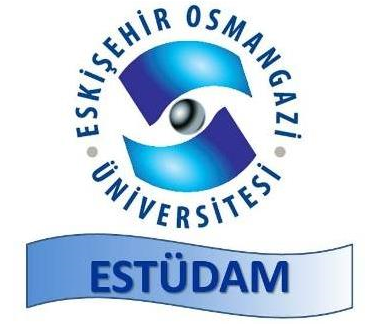 	 DOI: 10.53608/estudambilisim.*******(Geliş Tarihi / Received Date: **.**.20**, Kabul Tarihi/ Accepted Date: **.**.20**)1. Giriş (Introductıon)Bu başlık altında; konu hakkında kısa bir literatür bilgisi vermeli, sonunda çalışmanın amacı kısaca belirtilmelidir. Bu başlık altına ekleyeceğiniz metin “Times New Roman” yazı tipinde, 10 punto ve tek satır aralıklı ve iki yana yaslı olmalıdır. Lütfen paragraftan önce ve sonra boşluk eklenmemiş olduğunu “Satır ve Paragraf Aralığı” düzenleyicisi ile “Satır Aralığı Seçenekleri” bölümünden “Aralık” kısmında “Önce” ve “Sonra” değerlerinin sıfır (0) olduğunu görerek kontrol ediniz. “Giriş” başlığı ile metin arasında ve bu başlık altındaki metin içerisindeki her paragraf başında bir satır boşluk bırakarak metni ekleyiniz. Eğer çalışmanızı İngilizce olarak sunmak istiyorsanız bölüm başlığını “Introduction” olarak düzeltiniz. Bölüm başlığı “Times New Roman” yazı tipinde, 10 punto ve kalın ve hepsi büyük harf olarak yazılmalıdır. Bölüm içerisinde her paragraf bir önceki paragraftan tek bir satır ile ayrılmalıdır. Bu başlık altında eklenecek metinlerde kaynak belirtilmesi gerekli ise, metin içinde kaynak numarası kullanılmalıdır [1].Kaynak numaraları, köşeli parantez içerisinde gösterilmeli ve kaynakların tamamı çalışmanın son sayfasındaki “Kaynakça” başlığı altında çalışmanın içinde sunulan sıra ile aynı olacak şekilde verilmelidir. 2.  Materyal ve Metot (materıals and methods)Bu başlık altında; uygulanan yöntemler ve teknikler anlaşılır bir şekilde verilmelidir. Bu başlık altına ekleyeceğiniz metin “Times New Roman” yazı tipinde, 10 punto ve tek satır aralıklı olmalıdır. Giriş başlığı altında yapılan metin açıklamaları bu başlık için de geçerlidir. Başlıkta bağlaç haricinde olan tüm kelimelerde büyük harf büyük ile yazılmalıdır.Eğer çalışmanızı İngilizce olarak sunmak istiyorsanız bölüm başlığını lütfen “Material and Method” olarak düzeltiniz. Bölüm başlığı “Times New Roman” yazı tipinde, 10 punto ve kalın olarak yazılmalıdır. Bölüm içerisinde alt bölüm başlıkları açılması mümkündür. 2.1. Materyal ve metot alt başlığıMateryal ve metot bölümünde alt başlık altında bilgi verilmesi gerektiği durumlarda alt başlık “Times New Roman” yazı tipinde, 10 punto ve kalın olarak yazılmalıdır. Alt başlığın ilk kelimesinin ilk harfi büyük, geri kalan kısmı küçük harflerle yazılmalıdır.Çalışma metni içerisinde denklem yer alacak ise bunlar kenarlıklar gizlenmiş tek satırlık bir tablo içerisinde iki hücre ile verilmelidir. Sol hücreye denklem eklenmeli ve bu hücre ortalı olmalıdır. Sağ hücrede ise denklem numarası yer almalı ve bu hücre sadece denklem numarasının sığacağı büyüklükte, sağa dayalı olmalıdır. Aşağıda denklem örnekleri verilmiştir. Denklem ifadelerinden önceki ve sonraki paragraflar arasında birer satır boşluk olmalıdır. 3. Bulgular (results)Bu başlık altında; elde edilen sonuçlara yer verilmeli, sonuçlar gerekirse şekil ve çizelgelerle de desteklenmelidir. Bu başlık altına ekleyeceğiniz metin “Times New Roman” yazı tipinde, 10 punto ve tek satır aralıklı olmalıdır. Giriş başlığı altında yapılan metin açıklamaları bu başlık için de geçerlidir. Eğer çalışmanızı İngilizce olarak sunmak istiyorsanız bölüm başlığını lütfen “Results” olarak düzeltiniz. Bölüm başlığı “Times New Roman” yazı tipinde, 10 punto ve kalın olarak yazılmalıdır.Bölüm içerisinde tablo, grafik, resim, şekil gibi bileşenler kullanılacak ise aşağıda gösterilen örneklerde sunulduğu şekilde isimleri ve açıklamaları eklenmelidir. 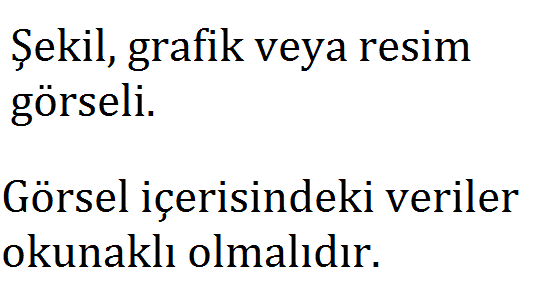 Şekil 1. Şekilde sunulan bilginin açıklaması [2]Şekil, grafik veya resim numaralandırılmasında ve açıklamasında numaradan sonra nokta kullanılmalı ve bu noktaya kadar olan kısım (nokta dâhil) koyu yazılmalıdır. Numaralandırma ve açıklama kısımlarında metin “Times New Roman” yazı tipinde 9 punto olarak yazılmalıdır. Görsel ile önceki ve sonraki paragraflar aralarında birer satır boşluk olmalıdır. Görsel içerisindeki veriler okunaklı olmalıdır.  Eğer çalışmanızı İngilizce olarak sunmak istiyorsanız isimlendirmeleri grafik için graph, şekil için figure ve resim için picture olarak değiştiriniz. Metin içerisinde şekil, grafik veya resimden bahsetmeniz gerekiyor ise “Şekil 1.” gibi kısaltma yapmadan yazınız. Eğer var ise şekil, grafik ve resim görseli açıklamalarına kaynak ekleyiniz. Eğer metin içerisinde kullandığınız şekil, grafik ve resim gibi görseller orijinal boyutlarında değiller ise, makalenizi yüklerken bu dosyaları da ayrıca sisteme yükleyiniz. Bu işlemin sorumluluğu yazara/yazarlara aittir. Tablolarınızı aşağıdaki örneklerde gösterildiği gibi ekleyiniz. Tablo numaralandırmaları; şekil, grafik ve resim numaralandırmaları ile aynı metin özelliklerinde olmalıdır. Tablo 1. Eklenecek tablo [3].Tablo 2. Değerler tablosuTablo numaralandırılması ve açıklaması; tablonun üstünde olmalı, tablodan önce ve sonraki paragraflar arasında birer satır boşluk bırakılmalıdır. Tablo 3. Gerekli durumlarda tek sütun olarak eklenecek tablo formatıTablo içindeki metin okunaklı olmalıdır. Gerekli durumlarda; tablo, sayfanın en üstünde veya en altında olacak şekilde tek sütun olarak eklenebilir. Böyle durumlarda, tablodan önce veya sonra yer alan metinler ise çift sütun formatında olmalıdır. Bir örnek olarak Tablo 3. yukarıda gösterilmiştir.  4. Tartışma ve Sonuç (dıscussıon and CONCLUSION)Bu başlık altında; çalışmada elde edilen bulgular ilgili literatürlerle karşılaştırılmalı, sonuçların benzerlik ve farklılıkları yorumlanarak, elde edilen sonuçların önemi belirtilmelidir. Bu başlık altına ekleyeceğiniz metin “Times New Roman” yazı tipinde, 10 punto ve tek satır aralıklı olmalıdır. Giriş başlığı altında yapılan metin açıklamaları bu başlık için de geçerlidir. Eğer çalışmanızı İngilizce olarak sunmak istiyorsanız bölüm başlığını lütfen “Discussion and Conclusion” olarak düzeltiniz. Bölüm başlığı “Times New Roman” yazı tipinde, 10 punto ve kalın olarak yazılmalıdır.Etik Hususlar (Ethical Considerations) Etik kurallara uyum (Compliance with ethical guidelines)Yaazarlar, insan gönüllüleri ve deneysel hayvan içeren çalışmalarda gerçekleştirilen tüm prosedürleri, kurumsal ve / veya ulusal araştırma komitesinin etik standartlarına ve 1964 Helsinki deklarasyonuna ve daha sonraki değişikliklerine veya karşılaştırılabilir etik standartlara uygun çalıştıklarını açıklamalıdır. Varsa “Etik İzin”  belge numaraları verilmelidir. Finansman (Funding)Yazarlar, araştırmalarının kamu, ticari veya kar amacı gütmeyen sektörlerdeki fon kuruluşlarından özel bir hibe alıp almadıklarını açıklamalıdır.Çıkar çatışması (Conflict of interest)Yazar herhangi bir çıkar çatışması olup olmadığını bildirmelidirler.Teşekkür (Acknowledgment)Bu kısımda; çalışmada yardımları olan kişi veya kişilere teşekkür edilmelidir. Aynı zamanda maddi destek alınan kurum ve kuruluşlara yardım ve desteklerinden dolayı bu bölümde teşekkür edilmelidir. Makale, bir projeden üretilmişse, proje desteği belirtilmelidir. Bölüm başlığı “Times New Roman” yazı tipinde, 10 punto ve kalın olarak yazılmalıdır. Eğer çalışmanızı İngilizce sunmak istiyorsanız başlığı “Acknowledgment“ olarak değiştiriniz.Kaynakça (REFERENCES)Kaynakçada verilecek kaynaklar, metin içerisinde geçtiği sıra ile aşağıdaki örneklerde verildiği biçimlerde bu eklenmelidir. Kaynakça “Times New Roman” yazı tipinde 10 punto ve kalın olarak yazılmalıdır. Kaynak numaraları otomatik numaralandırma ile eklenmelidir ve her referans arasında “Times New Roman” yazı tipinde 5 punto boşluk olmalıdır. Eğer çalışmanızı İngilizce sunmak istiyorsanız başlığı “References“ olarak değiştiriniz.Tam metin makale kaynakları:Banica, T., Belinschi, S. T., Capitaine, M., Collins, B. 2011. Free Bessel Laws. Canadian Journal of Mathematics, 63(2011), 3-37. DOI:10.1016/j.gaitpost.2012.06.013 Kitap kaynakları:Wangler, T. P. 2008. RF Linear Accelerators. 2nd, completely revised and enlarged edition. WILEY-VCH Verlag GmbH&Co. KGaA, Weinheim, 450s. Çeviri editörü olan çeviri kitap kaynakları:Çolakoğlu, K. ed. 1999. Klasik Mekanik. Palme Yayıcılık, Ankara, 361s. Kitap bölümü kaynakları:Santiago-Blay, J. A. 2004. Leaf-mining Chrysomelids. ss 1-83. Jolivet, P., Santiago-Blay, J. A., Schmitt, M., ed. 2004. New Developments on the Biology of Chrysomelidae, SPB Academic Publishing, Netherlands, 803s. Sempozyum bildirisi kaynakları: Bayarı, C. S., Kurttaş, T., Tezcan, L. 1998. Çevresel İzotoplar ve Üç Boyutlu Yerinde Yoğunluk Ölçümleri. Yerbilimleri ve Madencilik Kongresi, 2-6 Kasım, Ankara, 104-106. İnternet adresleri kaynakları:Şenel, F. 2006. Kırım-Kongo Kanamalı Ateşi. http://www.biltek. tubitak.gov.tr/pdf/kene.pdf (Erişim Tarihi: 21.01.2007). Tez kaynakları:Güler, G. 2013. Planyalanmış kızılçam (Pinusbrutia Ten.) ürünlerinde taguchi deney tasarımı ile optimum işleme şartlarının belirlenmesi. Süleyman Demirel Üniversitesi, Fen Bilimleri Enstitüsü, Yüksek Lisans Tezi, 61s, Isparta. Kaynağı tam olarak bilinmeyen anonim kaynaklar: Anonim, 1995. Tarım İstatistikleri Özeti. DİE yayını, 22s., Ankara. EklerEk A. Ek başlığı  Metin içerisindeki şekil, grafik, tablo veya resim gibi görseller gerek duyulması durumunda bu kısımda verilmelidir. Bölüm başlığı “Times New Roman” yazı tipinde 10 punto ve kalın olarak yazılmalıdır. Birden fazla ek kullanılacak olması durumunda alt başlıklar “Ek A., Ek B., vb.” şeklinde “Times New Roman” yazı tipinde 9 punto ve kalın olarak yazılmalıdır.  Eğer çalışmanızı İngilizce sunmak istiyorsanız bölüm başlığını “Appendices“, alt başlıkları ise “Appendix A., Appendix B., etc” olarak değiştiriniz.(Makale Türü/Araştırma Makalesi /gibi belirtilmelidir)(Makale Türü/Araştırma Makalesi /gibi belirtilmelidir)Çalışmanızın Türkçe Başlığı Her Kelimesinin İlk Harfi Büyük Harf (Bağlaçlar Hariç) ve “Times New Roman” Yazı Tipinde 12 Punto Olacak Şekilde Buraya EklenmelidirAd SOYAD*1, Ad SOYAD1, Ad SOYAD2 (Bu alanda değişiklik yapmayınız. Kabul aşamasından sonra Ad Soyad yazılacaktır)1……….. Üniversitesi, ………..  Fakültesi, ………..Bölümü, 12345, Şehir, ORCID No :  http://orcid.org/ 2……….. Üniversitesi, ………..  Fakültesi, ………..Bölümü, 12345, Şehir, ORCID No :  http://orcid.org/ Çalışmanızın Türkçe Başlığı Her Kelimesinin İlk Harfi Büyük Harf (Bağlaçlar Hariç) ve “Times New Roman” Yazı Tipinde 12 Punto Olacak Şekilde Buraya EklenmelidirAd SOYAD*1, Ad SOYAD1, Ad SOYAD2 (Bu alanda değişiklik yapmayınız. Kabul aşamasından sonra Ad Soyad yazılacaktır)1……….. Üniversitesi, ………..  Fakültesi, ………..Bölümü, 12345, Şehir, ORCID No :  http://orcid.org/ 2……….. Üniversitesi, ………..  Fakültesi, ………..Bölümü, 12345, Şehir, ORCID No :  http://orcid.org/ Anahtar Kelimeler:En az 3 en fazla 6 Türkçe anahtar kelimeyi alt alta virgülle ayırarak ekleyiniz. Buraya ekleyeceğiniz anahtar kelimeler, İngilizce bölümde eklenenler ile aynı sırada olmalıdır. Örnek olarak;Anahtar Kelime 1,Anahtar Kelime 2,Anahtar Kelime 3Özet: Bu kısım da çalışmanızı özetleyen Türkçe metin yer almalıdır. Metin, Türkçe yazım kurallarına uygun olarak “Times New Roman” yazı tipinde, 10 punto ve tek satır aralıkla yazılmalıdır. Çalışma özeti metni en az yüz (100) en fazla üç yüz (300) kelime olmalıdır. Metnin uzun olması durumunda, yazım alanı isteğe göre aşağı yönde uzatılabilir, ancak Türkçe-İngilizce başlık ve özet kısımlarının toplamda bir (1) sayfayı geçmemesi önerilmektedir. Yazım alanı sınırlarını sağ-sol yönlerde değiştirmeyiniz. Eğer çalışmanızın İngilizce olarak sunulmasını istiyorsanız; ilk başlığı, özeti ve anahtar kelimeleri İngilizce olarak bu kısımda; Türkçe başlık, özet ve anahtar kelimeleri ise aşağıdaki kısımda veriniz. Yazar isim ve adresleri ile tarih bilgileri kısmında değişiklik yapmayınız. Çalışmanız yayınlandığında cilt, sayı, sayfa numarası, tarih ve DOI bilgileri tarafımızca güncellenecektir. (Makale Türü/Research Article /gibi belirtilmelidir)Çalışmanızın İngilizce Başlığı Her Kelimesinin İlk Harfi Büyük Harf (Bağlaçlar Hariç) ve “Times New Roman” Yazı Tipinde 12 Punto Olacak Şekilde Buraya Eklenmelidir(Makale Türü/Research Article /gibi belirtilmelidir)Çalışmanızın İngilizce Başlığı Her Kelimesinin İlk Harfi Büyük Harf (Bağlaçlar Hariç) ve “Times New Roman” Yazı Tipinde 12 Punto Olacak Şekilde Buraya EklenmelidirKeywords:En az 3 en fazla 6 İngilizce anahtar kelimeyi alt alta virgülle ayırarak ekleyiniz. Buraya ekleyeceğiniz anahtar kelimeler, Türkçe bölümde eklenenler ile aynı olmalıdır.Örnek olarak;Keywords 1,Keywords 2,Keywords 3Abstract: Bu kısma çalışmanızın Türkçe olarak eklediğiniz özet metnin İngilizce çevirisini ekleyiniz. Türkçe ve İngilizce özetler birbirinin tam çevirisi olmalıdır. Metin, İngilizce yazım kurallarına uygun olarak “Times New Roman” yazı tipinde, 10 punto olarak ve tek satır aralıkla yazılmalıdır. Çalışma özeti metni en az yüz (100) en fazla üç yüz (300)  kelime olmalıdır. Metnin uzun olması durumunda, yazım alanı isteğe göre aşağı yönde uzatılabilir. Yazım alanı sınırlarını sağ-sol yönlerde değiştirmeyiniz. Eğer çalışmanızın İngilizce olarak sunulmasını istiyorsanız; ilk başlığı, özeti ve anahtar kelimeleri İngilizce olarak yukarıdaki kısımda; Türkçe başlık, özet ve anahtar kelimeleri ise bu kısımda veriniz. (1)(2)Sütun BaşlığıSütun BaşlığıBilgi satırıBilgi girdisiBilgi satırıBilgi girdisiBilgi satırıBilgi girdisiBilgi satırıBilgi girdisisymbolValueunitzNa11-zF9-EmaxNa0.545[MeV]Sütun BaşlığıSütun BaşlığıSütun BaşlığıSütun BaşlığıSütun BaşlığıSütun BaşlığıBilgi satırıBilgi satırıBilgi satırıBilgi satırıBilgi satırıBilgi satırıBilgi satırıBilgi satırıBilgi satırıBilgi satırıBilgi satırıBilgi satırıBilgi satırıBilgi satırıBilgi satırıBilgi satırıBilgi satırıBilgi satırı